«Чудо-дерево»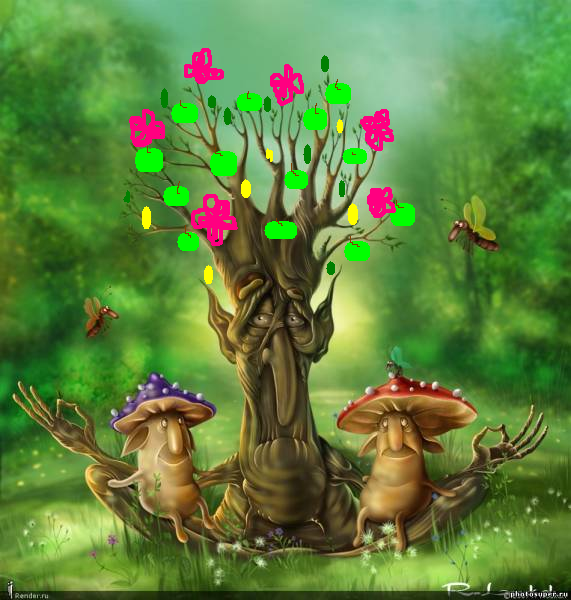 